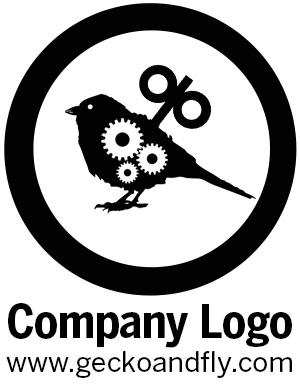 NOTES:					To:Date:Company:Phone:Fax:Total Pages:Sender :Address:Phone:Fax: